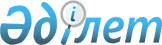 Тереңкөл ауданының аумағында сайлау учаскелерін құру туралы
					
			Күшін жойған
			
			
		
					Павлодар облысы Тереңкөл ауданы әкімінің 2018 жылғы 14 желтоқсандағы № 5 шешімі. Павлодар облысының Әділет департаментінде 2018 жылғы 19 желтоқсанда № 6174 болып тіркелді. Күші жойылды - Павлодар облысы Тереңкөл ауданы әкімінің 2020 жылғы 21 қазандағы № 4 (алғашқы ресми жарияланған күнінен кейін күнтізбелік он күн өткен соң қолданысқа енгізіледі) шешімімен
      Ескерту. Күші жойылды - Павлодар облысы Тереңкөл ауданы әкімінің 21.10.2020 № 4 (алғашқы ресми жарияланған күнінен кейін күнтізбелік он күн өткен соң қолданысқа енгізіледі) шешімімен.
      Қазақстан Республикасының 1995 жылғы 28 қыркүйектегі "Қазақстан Республикасындағы сайлау туралы" Конституциялық Заңының 23-бабы 1-тармағына, Қазақстан Республикасының 2001 жылғы 23 қаңтардағы "Қазақстан Республикасындағы жергілікті мемлекеттік басқару және өзін-өзі басқару туралы" Заңының 33-бабы 2-тармағына сәйкес Тереңкөл ауданының әкімі ШЕШІМ ҚАБЫЛДАДЫ:
      1. Тереңкөл ауданының аумағында сайлау учаскелері осы шешімнің 1-қосымшасына сәйкес құрылсын.
      2. Осы шешімнің 2-қосымшаға сәйкес Качир ауданы әкімінің кейбір шешімдерінің күші жойылды деп танылсын.
      3. Осы шешімнің орындалуын бақылау Тереңкөл ауданы әкімі аппаратының басшысы Р. Б. Мұқановқа жүктелсін.
      4. Осы шешім алғашқы ресми жарияланған күнінен кейін күнтізбелік он күн өткен соң қолданысқа енгізіледі. № 284 сайлау учаскесі
      Сайлау учаскесінің орталығы: Байқоныс ауылы, орта мектептің ғимараты;
      сайлау учаскесінің шекаралары: Байқоныс ауылдық округі Байқоныс ауылының аумағы. № 285 сайлау учаскесі
      Сайлау учаскесінің орталығы: Қызылтаң ауылы, орта мектептің ғимараты;
      сайлау учаскесінің шекаралары: Байқоныс ауылдық округі Қызылтаң ауылының аумағы. № 286 сайлау учаскесі
      Сайлау учаскесінің орталығы: Тілеубай ауылы, негізгі мектептің ғимараты;
      сайлау учаскесінің шекаралары: Байқоныс ауылдық округі Тілеубай ауылының аумағы. № 287 сайлау учаскесі
      Сайлау учаскесінің орталығы: Песчан ауылы, Жұмаділдә Әбілқайыров көшесі, 33, кітапхананың ғимараты;
      сайлау учаскесінің шекаралары: Клубная 1-14; 1 Май 1-8; Космонавтов 1-27; Куйбышев 1-22; Молодежная 1-26; Ломоносов 1-6; Киров 1-22; Луговая 1-25; Титов 1-20 көшелері; Мельничный 1-8; М-Горький 1-6; Лермонтов 1-7; Тельман 1-5 тұйық көшелері. № 288 сайлау учаскесі
      Сайлау учаскесінің орталығы: Песчан ауылы, Шоссейная көшесі, 1, № 1 орта мектебінің ғимараты;
      сайлау учаскесінің шекаралары: Береговая 1-26; Заводская 1-57; Советов 1-40; Клубная 15-50; 1 Май 9-50; Жұмаділдә Әбілқайыров 1-54; Фарид Қақабаев 1-55; Шоссейная 1-39; Степная 1-45; Мир 1-4 көшелері; Котовский 1-6; Школьный 1-4; Гагарин 1-7; З. Космодемьянская 1-26; Кооперативный 1-7; Катаев 1-12 тұйық көшелері. № 289 сайлау учаскесі
      Сайлау учаскесінің орталығы: Песчан ауылы, Шоссейная көшесі, 200, № 2 орта мектебінің ғимараты;
      сайлау учаскесінің шекаралары: Жұмаділдә Әбілқайыров 55-118; Фарид Қақабаев 56-233; Шоссейная 40-200; Олимпийская 1-16; Асаев 1-21; Абай 1-19; Чапаев 1-20; Тәуелсіздік 1-7; Мир 6-10; Целинная 1-6; Ягодная 1-6 көшелері; Аукционный 1-4; Садовый 1-11; Центральный 1-7; Выдрин 1-14; Рябовой 1-7; Аптечный 1-7; Строительный 1-4; Речной 1-2 тұйық көшелері. № 290 сайлау учаскесі
      Сайлау учаскесінің орталығы: Қарасуық ауылы, ауылдық клубтың ғимараты;
      сайлау учаскесінің шекаралары: Песчан ауылдық округі Қарасуық ауылының аумағы. № 291 сайлау учаскесі
      Сайлау учаскесінің орталығы: Ынталы ауылы, негізгі мектептің ғимараты;
      сайлау учаскесінің шекаралары: Тереңкөл ауылдық округі Ынталы ауылының аумағы. № 292 сайлау учаскесі
      Сайлау учаскесінің орталығы: Тереңкөл ауылы, Тәуелсіздік көшесі, 115, Қ. Оспанова атындағы № 3 орта мектебінің ғимараты;
      сайлау учаскесінің шекаралары: Пушкин 89-157, 92-160а; Ыбыраев 89-157, 102-178; Елгин 77-103, 74-104; Байтұрсынов 59-145, 74-162а; Сейфуллин 21-109, 52-148; Тәуелсіздік 63-131, 88-182; Тургенев 1-99, 2-100; Құдайберген Мағзұмұлы Сұрағанов 1-87, 2-84; Торайғыров 1-69, 2-58 көшелері. № 293 сайлау учаскесі
      Сайлау учаскесінің орталығы: Тереңкөл ауылы, Тәуелсіздік көшесі, 230, Мәдениет үйінің ғимараты;
      сайлау учаскесінің шекаралары: Елгин 103а-207, 120-222; Байтұрсынов 147-177, 164-216; Сейфуллин 111-139, 150-204; Тәуелсіздік 133-181, 184-238; Тургенев 101-203, 102-180; Құдайберген Мағзұмұлы Сұрағанов 89-187, 86-180; Торайғыров 71-139, 60-114; Достық (толығымен); Ахметқали Тезекбаев (толығымен); Ломоносов (толығымен); Победа 1-23, 2-28 көшелері. № 294 сайлау учаскесі
      Сайлау учаскесінің орталығы: Тереңкөл ауылы, Тәуелсіздік көшесі, 243, Балалар-жасөспірімдер спорт мектебінің ғимараты;
      сайлау учаскесінің шекаралары: Ыбыраев 159-195, 180-218; Елгин 209-269а, 224-306; Байтұрсынов 179-251, 218-272; Сейфуллин 141-169а, 206-230А; Тәуелсіздік 183-221А, 240-352; Тургенев 205-261, 182-246; Құдайберген Мағзұмұлы Сұрағанов 189-249, 182-256; Торайғыров 141-201, 116-174; Титов (толығымен); Победа 25-47, 14-62; Мәншүк Мәметова (толығымен); Әлия Молдағұлова (толығымен); Заготзерно (толығымен) көшелері. № 295 сайлау учаскесі
      Сайлау учаскесінің орталығы: Береговой ауылы, Мәдениет үйінің ғимараты;
      сайлау учаскесінің шекаралары: Тәуелсіздік 3-7, 16-36; Победа 1-59, 2-76; Мир 1-91, 2-60; Лермонтов 1-39, 2-40; Абай 1-63, 2-40 көшелері. № 296 сайлау учаскесі
      Сайлау учаскесінің орталығы: Зеленая роща ауылы, негізгі мектептің ғимараты;
      сайлау учаскесінің шекаралары: Береговой ауылдық округі Зеленая роща ауылының аумағы. № 297 сайлау учаскесі
      Сайлау учаскесінің орталығы: Осьмерыжск ауылы, негізгі мектептің ғимараты;
      сайлау учаскесінің шекаралары: Береговой ауылдық округі Осьмерыжск, Луговое ауылдарының аумағы. № 299 сайлау учаскесі
      Сайлау учаскесінің орталығы: Жаңабет ауылы, Мәдениет үйінің ғимараты;
      сайлау учаскесінің шекаралары: Бобровка ауылдық округі Жаңабет ауылының аумағы. № 300 сайлау учаскесі
      Сайлау учаскесінің орталығы: Жасқайрат ауылы, негізгі мектептің ғимараты;
      сайлау учаскесінің шекаралары: Бобровка ауылдық округі Жасқайрат ауылының аумағы. № 301 сайлау учаскесі
      Сайлау учаскесінің орталығы: Первомайское ауылы, негізгі мектептің ғимараты;
      сайлау учаскесінің шекаралары: Октябрь ауылдық округі Первомайское ауылының аумағы. № 303 сайлау учаскесі
      Сайлау учаскесінің орталығы: Октябрь ауылы, мәдени-демалыс орталығының ғимараты;
      сайлау учаскесінің шекаралары: Октябрь ауылдық округі Октябрь ауылының аумағы. № 304 сайлау учаскесі
      Сайлау учаскесінің орталығы: Калиновка ауылы, Мәдениет үйінің ғимараты;
      сайлау учаскесінің шекаралары: Калиновка ауылдық округі Калиновка ауылының аумағы. № 305 сайлау учаскесі
      Сайлау учаскесінің орталығы: Қызылдау ауылы, ауылдық клубтың ғимараты;
      сайлау учаскесінің шекаралары: Калиновка ауылдық округі Қызылдау ауылының аумағы. № 306 сайлау учаскесі
      Сайлау учаскесінің орталығы: Федоровка ауылы, Мәдениет үйінің ғимараты;
      сайлау учаскесінің шекаралары: Федоровка ауылдық округі Федоровка, Воронцовка ауылының аумағы. № 308 сайлау учаскесі
      Сайлау учаскесінің орталығы: Ивановка ауылы, Мәдениет үйінің ғимараты;
      сайлау учаскесінің шекаралары: Ивановка ауылдық округі Новоспасовка ауылының аумағы, Ивановка ауылының Болашақ 23-55; Целинная 28-50; Мир 1-8; Ұлы дала 1-10; Бәйтерек 1-19 көшелері. № 310 сайлау учаскесі
      Сайлау учаскесінің орталығы: Юбилейное ауылы, № 3 үй (келісім бойынша);
      сайлау учаскесінің шекаралары: Тереңкөл ауылдық округі Юбилейное ауылының аумағы. № 311 сайлау учаскесі
      Сайлау учаскесінің орталығы: Львовка ауылы, Мәдениет үйінің ғимараты;
      сайлау учаскесінің шекаралары: Верненка ауылдық округі Львовка ауылының аумағы. № 312 сайлау учаскесі
      Сайлау учаскесінің орталығы: Фрументьевка ауылы, негізгі мектептің ғимараты;
      сайлау учаскесінің шекаралары: Верненка ауылдық округі Фрументьевка ауылының аумағы. № 314 сайлау учаскесі
      Сайлау учаскесінің орталығы: Березовка ауылы, орта мектептің ғимараты;
      сайлау учаскесінің шекаралары: Воскресенка ауылдық округі Березовка ауылының аумағы. № 315 сайлау учаскесі
      Сайлау учаскесінің орталығы: Трофимовка ауылы, орта мектептің ғимараты;
      сайлау учаскесінің шекаралары: Жаңақұрылыс ауылдық округі Трофимовка ауылының аумағы. № 316 сайлау учаскесі
      Сайлау учаскесінің орталығы: Тегістік ауылы, негізгі мектептің ғимараты;
      сайлау учаскесінің шекаралары: Жаңақұрылыс ауылдық округі Тегістік ауылының аумағы. № 317 сайлау учаскесі
      Сайлау учаскесінің орталығы: Жаңақұрылыс ауылы, негізгі мектептің ғимараты;
      сайлау учаскесінің шекаралары: Жаңақұрылыс ауылдық округі Жаңақұрылыс ауылының аумағы. № 318 сайлау учаскесі
      Сайлау учаскесінің орталығы: Покровка ауылы, жеке тұрғын үй, Жалпақов көшесі, 6 (келісім бойынша);
      сайлау учаскесінің шекаралары: Жаңақұрылыс ауылдық округі Покровка ауылының аумағы. № 319 сайлау учаскесі
      Сайлау учаскесінің орталығы: Тереңкөл ауылы, Тәуелсіздік көшесі, 67, А. Текенов атындағы № 2 орта мектебінің ғимараты;
      сайлау учаскесінің шекаралары: Жастар (толығымен); Южная (толығымен); Көксу (толығымен); Ертіс (толығымен); Дачная (толығымен); Аймауытов (толығымен); Пушкин 1-87, 2-82; Ыбыраев 1-87, 2-100; Елгин 1-75, 2-72; Байтұрсынов 1-57, 2-72; Сейфуллин 1-19, 2-50; Тәуелсіздік 1-61, 2-86; Дружба (толығымен); Заводская (толығымен); Подстанция (толығымен) көшелері. № 320 сайлау учаскесі
      Сайлау учаскесінің орталығы: Тереңкөл ауылы, Гагарин көшесі, 18, аграрлық-техникалық колледжінің ғимараты;
      сайлау учаскесінің шекаралары: Гагарин (толығымен); Бауыржан Момышұлы (толығымен); Қабдылмәжит Шаймарданұлы Тәліпов (толығымен); Северная (толығымен); Михаил Максимович Катаев (толығымен) көшелері. № 321 сайлау учаскесі
      Сайлау учаскесінің орталығы: Воскресенка ауылы, ауылдық клубтың ғимараты;
      сайлау учаскесінің шекаралары: Воскресенка ауылдық округі Воскресенка ауылының аумағы. № 322 сайлау учаскесі
      Сайлау учаскесінің орталығы: Песчан ауылы, Мәдениет үйінің ғимараты;
      сайлау учаскесінің шекаралары: 60 лет Казахской ССР (толығымен); Молдағұлова (толығымен); Қамзин (толығымен); Фрунзе (толығымен) көшелері. № 323 сайлау учаскесі
      Сайлау учаскесінің орталығы: Береговой ауылы, орта мектептің ғимараты;
      сайлау учаскесінің шекаралары: Достық 1-9; Катаев 4-34, 7-25; 1 Май 1-63, 2-62; Абай 65-115, 42-104; Целинная 1-43, 2-42; Гагарин 1-19, 2-32 көшелері. № 324 сайлау учаскесі
      Сайлау учаскесінің орталығы: Ивановка ауылы, орта мектептің ғимараты;
      сайлау учаскесінің шекаралары: Болашақ 1-21; Целинная 1-27; Молодежная 1-15; Гагарин 1-7; Достық 2-15; Тәуелсіздік 1-16 көшелері. Качир ауданы әкімінің күші жойылған кейбір шешімдерінің тізбесі
      1. Качир ауданы әкімінің 2014 жылғы 26 наурыздағы "Качир ауданы аумағында сайлау учаскелерін құру туралы" № 1 шешімі (Нормативтік құқықтық актілерді мемлекеттік тіркеу тізілімінде № 3754 болып тіркелген, 2014 жылғы 18 сәуірдегі "Әділет" ақпараттық-құқықтық жүйесінде жарияланған).
      2. Качир ауданы әкімінің 2015 жылғы 29 қазандағы "Качир ауданы әкімінің 2014 жылғы 26 наурыздағы "Качир ауданы аумағында сайлау учаскелерін құру туралы" № 1 шешіміне өзгеріс енгізу туралы" № 3 шешімі (Нормативтік құқықтық актілерді мемлекеттік тіркеу тізілімінде № 4778 болып тіркелген, 2015 жылғы 9 қарашада "Әділет" ақпараттық-құқықтық жүйесінде жарияланған).
      3. Качир ауданы әкімінің 2017 жылғы 20 сәуірдегі "Качир ауданы әкімінің 2014 жылғы 26 наурыздағы "Качир ауданы аумағында сайлау учаскелерін құру туралы" № 1 шешіміне өзгеріс енгізу туралы" № 3 шешімі (Нормативтік құқықтық актілерді мемлекеттік тіркеу тізілімінде № 5504 болып тіркелген, 2017 жылғы 19 мамырдағы Қазақстан Республикасы нормативтік құқықтық актілерінің электрондық түрдегі эталондық бақылау банкінде жарияланған).
					© 2012. Қазақстан Республикасы Әділет министрлігінің «Қазақстан Республикасының Заңнама және құқықтық ақпарат институты» ШЖҚ РМК
				
      Аудан әкімі

Ж. Шұғаев

      "КЕЛІСІЛДІ"

      Тереңкөл аудандық аумақтық

      сайлау комиссияның төрағасы

Т. Сәдібеков

      2018 жылғы "14" желтоқсан
Тереңкөл ауданы әкімінің
2018 жылғы "14" желтоқсан
№ 5 шешіміне
1-қосымшаТереңкөл ауданы әкімінің
2018 жылғы "14" желтоқсан
№ 5 шешіміне
2-қосымша